                             Přihláška na vzdělávací akci 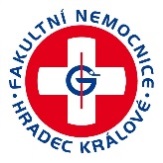 Název vzdělávací akce: 6-týdenní předatestační stáž z patologieDatum a místo konání vzdělávací akce: 2. 9. - 11. 10. 2024, Fingerlandův ústav patologie, Fakultní nemocnice Hradec Králové, Sokolská 581, 500 05 Hradec KrálovéTitul, jméno, příjmení, další titul: Datum narození: Telefon (mobil):  				E-mail: 		Kontaktní adresa:	Ulice, č.p.:Město:						PSČ:Název pracoviště: Adresa zaměstnavatele:Oddělení:Pracovní zařazení:Samoplátce:     ano		      ne 	Beru na vědomí, že mé výše uvedené osobní údaje bude Fakultní nemocnice Hradec Králové zpracovávat v souvislosti se vzdělávací akcí, a to v souladu s příslušnými ustanoveními zákona č. 110/2019 Sb., o zpracování osobních údajů, v platném znění, a ve smyslu příslušných ustanovení nařízení Evropského parlamentu a Rady č. (EU) 2016/679 (GDPR).Dne:………………………	                             Podpis: ……………………………..                                                Závaznou podepsanou naskenovanou přihlášku na vzdělávací akci doručte nejpozději (pokud není určeno jinak) 30 dní před termínem konání akce na adresu: zakovam@lfhk.cuni.cz  michaela.zakova@fnhk.cz   nebo na adresu: Fakultní nemocnice Hradec Králové, Fingerlandův ústav patologie, Sokolská 581, Hradec Králové 500 05